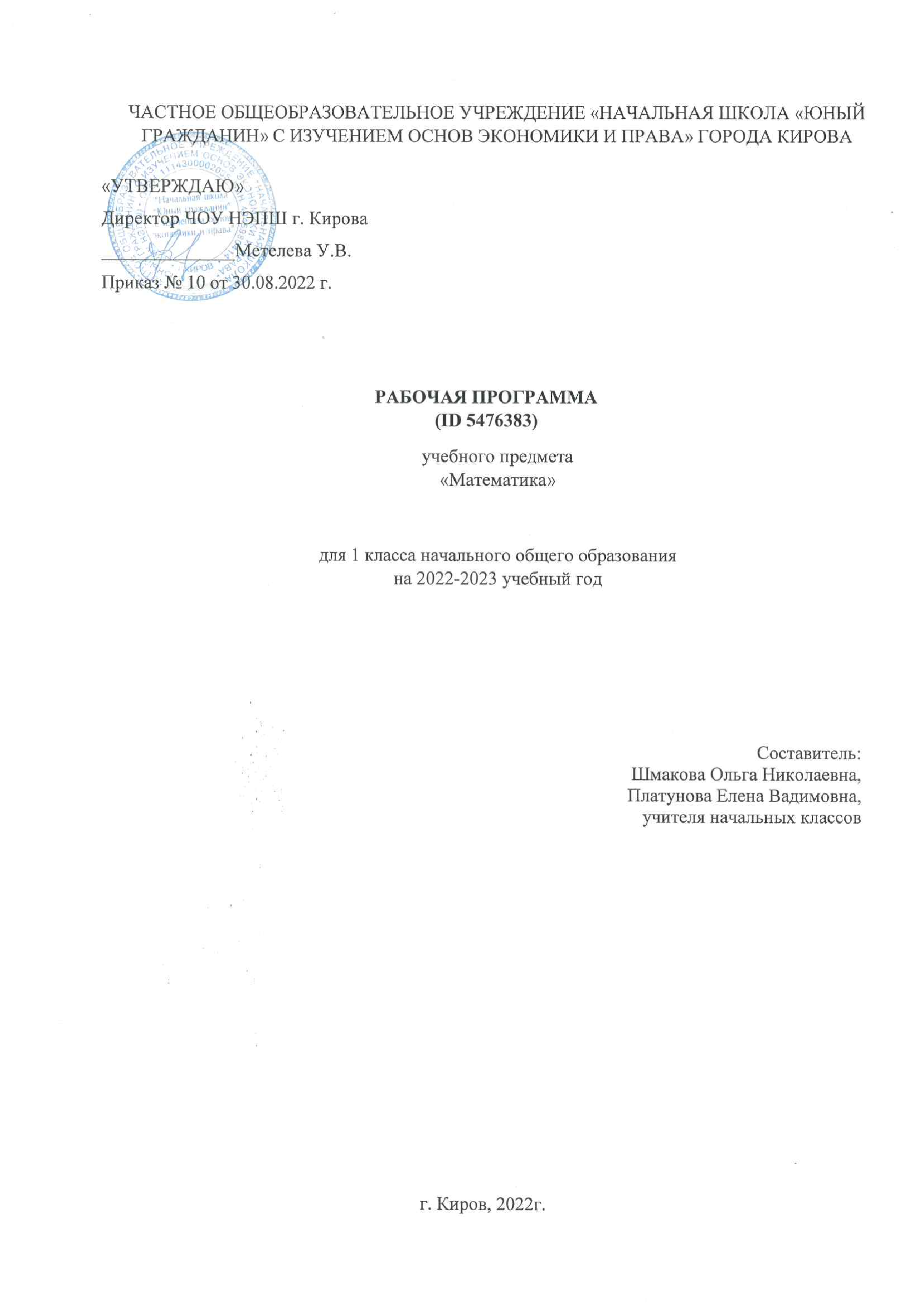 ПОЯСНИТЕЛЬНАЯ ЗАПИСКАРабочая программа по предмету «Математика» для обучающихся 1 класса составлена на основе Требований к результатам освоения основной образовательной программы начального общего образования, представленных в Федеральном государственном образовательном стандарте начального общего образования, а также Примерной программы воспитания.В начальной школе изучение математики имеет особое значение в развитии младшего школьника.Приобретённые им знания, опыт выполнения предметных и универсальных действий на 
математическом материале, первоначальное овладение математическим языком станут фундаментом обучения в основном звене школы, а также будут востребованы в жизни.	Изучение математики в начальной школе направлено на достижение следующих образовательных, развивающих целей, а также целей воспитания:—  Освоение начальных математических знаний - понимание значения величин и способов их измерения; использование арифметических способов для разрешения сюжетных ситуаций; формирование умения решать учебные и практические задачи средствами математики; работа с алгоритмами выполнения арифметических действий. —  Формирование функциональной математической грамотности младшего школьника, которая характеризуется наличием у него опыта решения учебно-познавательных и учебно-практических задач, построенных на понимании и применении математических отношений («часть-целое»,«больше-меньше», «равно-неравно», «порядок»), смысла арифметических действий, 
зависимостей (работа, движение, продолжительность события). —  Обеспечение математического развития младшего школьника - формирование способности к интеллектуальной деятельности, пространственного воображения, математической речи; умение строить рассуждения, выбирать аргументацию,  различать верные (истинные) и неверные (ложные) утверждения, вести поиск информации (примеров, оснований для упорядочения, вариантов и др.). —  Становление учебно-познавательных мотивов и интереса к изучению математики и 
умственному труду; важнейших качеств интеллектуальной деятельности: теоретического и пространственного мышления, воображения, математической речи, ориентировки в 
математических терминах и понятиях; прочных  навыков использования математических знаний в повседневной жизни.	В основе конструирования содержания и отбора планируемых результатов лежат следующие ценности математики, коррелирующие со становлением личности младшего школьника:—  понимание математических отношений выступает средством познания закономерностей существования   окружающего мира, фактов, процессов  и  явлений,  происходящих  в  природе и в обществе (хронология событий, протяжённость по времени, образование целого из частей, изменение формы, размера и т.д.); —  математические представления о числах, величинах, геометрических фигурах являются условием целостного восприятия творений природы и человека (памятники архитектуры, сокровища искусства и культуры, объекты природы); —  владение математическим языком, элементами алгоритмического мышления позволяет ученику совершенствовать коммуникативную деятельность (аргументировать свою точку зрения, строить логические цепочки рассуждений; опровергать или подтверждать истинность предположения).Младшие школьники проявляют интерес к математической сущности предметов и явлений окружающей жизни - возможности их измерить, определить величину, форму, выявить зависимости и  закономерности  их  расположения  во  времени  и в пространстве. Осознанию младшим школьником многих математических явлений помогает его тяга к моделированию, что облегчает освоение общего способа решения учебной задачи, а также работу с разными средствами 
информации, в том числе и графическими (таблица, диаграмма, схема).В начальной школе математические знания и умения применяются школьником при изучении других учебных предметов (количественные и пространственные характеристики, оценки, расчёты и прикидка, использование графических форм представления информации). Приобретённые учеником умения строить алгоритмы, выбирать рациональные способы устных и письменных арифметических вычислений, приёмы проверки правильности выполнения действий, а также различение, называние, изображение геометрических фигур, нахождение геометрических величин (длина, периметр, площадь) становятся показателями сформированной функциональной грамотности младшего школьника и предпосылкой успешного дальнейшего обучения в основном звене школы.На изучение математики в 1 классе отводится 4 часа в неделю, всего 132 часа.СОДЕРЖАНИЕ УЧЕБНОГО ПРЕДМЕТА Основное содержание обучения в программе представлено разделами: «Числа и величины»,«Арифметические действия», «Текстовые задачи», «Пространственные отношения и геометрические фигуры», «Математическая информация».	Числа и величины 
	Числа от 1 до 9: различение, чтение, запись. Единица счёта. Десяток. Счёт предметов, запись результата цифрами. Число и цифра 0 при измерении, вычислении.	Числа в пределах 20: чтение, запись, сравнение.  Однозначные и двузначные числа. Увеличение (уменьшение) числа на несколько единиц.	Длина и её измерение. Единицы длины: сантиметр, дециметр; установление соотношения между ними.	Арифметические действия 
	Сложение и вычитание чисел в пределах 20. Названия компонентов действий, результатов действий сложения, вычитания. Вычитание как действие, обратное сложению.	Текстовые задачи 
	Текстовая задача: структурные элементы, составление текстовой задачи по образцу. Зависимость между данными и искомой величиной в текстовой задаче. Решение задач в одно действие.	Пространственные отношения и геометрические фигуры 
	Расположение предметов и объектов на плоскости, в пространстве: слева/справа, сверху/снизу, между; установление пространственных отношений.Геометрические фигуры: распознавание круга, треугольника, прямоугольника, отрезка. Построение отрезка, квадрата, треугольника с помощью линейки на листе в клетку; измерение длины отрезка в сантиметрах.	Математическая информация 
	Сбор данных об объекте по образцу. Характеристики объекта, группы объектов (количество, форма, размер). Группировка объектов по заданному признаку.Закономерность в ряду заданных объектов: её обнаружение, продолжение ряда.	Верные (истинные) и неверные (ложные) предложения, составленные относительно заданного набора математических объектов.Чтение таблицы (содержащей не более 4-х данных); извлечение данного из строки, столбца; внесение одного-двух данных в таблицу. Чтение рисунка, схемы с одним-двумя числовыми данными (значениями данных величин).	Двух-трёхшаговые инструкции, связанные с вычислением, измерением длины, изображением геометрической фигуры.Универсальные учебные действия (пропедевтический уровень)Универсальные познавательные учебные действия:—  наблюдать математические объекты (числа, величины) в окружающем мире; —  обнаруживать общее и различное в записи арифметических действий; —  понимать назначение и необходимость использования величин в жизни; —  наблюдать действие измерительных приборов; —  сравнивать два объекта, два числа; распределять объекты на группы по заданномуоснованию; 
—  копировать изученные фигуры, рисовать от руки по собственному замыслу; приводить примеры чисел, геометрических фигур; 
—  вести порядковый и количественный счет (соблюдать последовательность).Работа с информацией:
—  понимать, что математические явления могут быть представлены с помощью разных средств: текст, числовая запись, таблица, рисунок, схема; 
—  читать таблицу, извлекать информацию, представленную в табличной форме.Универсальные коммуникативные учебные действия:
—  характеризовать (описывать) число, геометрическую фигуру, последовательность из нескольких чисел, записанных по порядку; 
—  комментировать ход сравнения двух объектов; описывать своими словами сюжетную ситуацию и математическое отношение, представленное в задаче; 
—  описывать положение предмета в пространстве различать и использовать математические знаки; 
—  строить предложения относительно заданного набора объектов.Универсальные регулятивные учебные действия:
—  принимать учебную задачу, удерживать её в процессе деятельности;
—  действовать в соответствии с предложенным образцом, инструкцией; 
—  проявлять интерес к проверке результатов решения учебной задачи, с помощью учителя устанавливать причину возникшей ошибки и трудности; 
—  проверять правильность вычисления с помощью другого приёма выполнения действия.Совместная деятельность:
—  участвовать в парной работе с математическим материалом; 
—  выполнять правила совместной деятельности: договариваться, считаться с мнением партнёра, спокойно и мирно разрешать конфликты.ПЛАНИРУЕМЫЕ ОБРАЗОВАТЕЛЬНЫЕ РЕЗУЛЬТАТЫ	Изучение математики в 1 классе направлено на достижение обучающимися личностных, метапредметных и предметных результатов освоения учебного предмета.ЛИЧНОСТНЫЕ РЕЗУЛЬТАТЫ	В результате изучения предмета «Математика» у обучающегося будут сформированы следующие личностные результаты:—  осознавать необходимость изучения математики для адаптации к жизненным ситуациям, для развития общей культуры человека; —  развития способности мыслить, рассуждать, выдвигать предположения и доказывать или опровергать их; —  применять правила совместной деятельности со сверстниками, проявлять способность договариваться, лидировать, следовать указаниям, осознавать личную ответственность и объективно оценивать свой вклад в общий результат;—  осваивать навыки организации безопасного поведения в информационной среде; —  применять математику для решения практических задач в повседневной жизни, в том числе при оказании помощи одноклассникам, детям младшего возраста, взрослым и пожилым людям; —  работать в ситуациях, расширяющих опыт применения математических отношений в реальной жизни, повышающих интерес к интеллектуальному труду и уверенность своих силах при решении поставленных задач, умение преодолевать трудности; —  оценивать практические и учебные ситуации с точки зрения возможности применения математики для рационального и эффективного решения учебных и жизненных проблем; —  оценивать свои успехи в изучении математики, намечать пути устранения трудностей; —  стремиться углублять свои математические знания и умения; пользоваться разнообразными информационными средствами для решения предложенных и самостоятельно выбранных учебных проблем, задач.МЕТАПРЕДМЕТНЫЕ РЕЗУЛЬТАТЫК концу обучения у обучающегося формируются следующие универсальные учебные действия.Универсальные  познавательные учебные действия:1)  Базовые логические действия:—  устанавливать связи и зависимости между математическими объектами (часть-целое; причина-следствие; протяжённость); —  применять базовые логические универсальные действия: сравнение, анализ, классификация (группировка), обобщение;—  приобретать практические графические и измерительные навыки для успешного решения учебных и житейских задач;—  представлять текстовую задачу, её решение в виде модели, схемы, арифметической записи, текста в соответствии с предложенной учебной проблемой.2)  Базовые исследовательские действия:—  проявлять способность ориентироваться в учебном материале разных разделов курса математики; —  понимать и адекватно использовать математическую терминологию: различать, характеризовать, использовать для решения учебных и практических задач; —  применять изученные методы познания (измерение, моделирование, перебор вариантов)3)  Работа с информацией:—  находить и использовать для решения учебных задач текстовую, графическую информацию в разных источниках информационной среды; —  читать, интерпретировать графически представленную информацию (схему, таблицу, диаграмму, другую модель); —  представлять информацию в заданной форме (дополнять таблицу, текст), формулировать утверждение по образцу, в соответствии с требованиями учебной задачи; —  принимать правила, безопасно использовать предлагаемые электронные средства и источники информации.Универсальные коммуникативные учебные действия:—  конструировать утверждения, проверять их истинность;—  строить логическое рассуждение;—  использовать текст задания для объяснения способа и хода решения математической задачи;—  формулировать ответ;—  комментировать процесс вычисления, построения, решения; объяснять полученный ответ с использованием изученной терминологии;—  в процессе диалогов по обсуждению изученного материала — задавать вопросы, высказывать суждения, оценивать выступления участников, приводить доказательства своей правоты, проявлять этику общения;—  создавать в соответствии с учебной задачей тексты разного вида - описание (например, геометрической фигуры), рассуждение (к примеру, при решении задачи), инструкция (например, измерение длины отрезка);—  ориентироваться в алгоритмах: воспроизводить, дополнять, исправлять деформированные;—  составлять по аналогии; . самостоятельно составлять тексты заданий, аналогичные типовым изученным.Универсальные регулятивные учебные действия:1)  Самоорганизация:—  планировать этапы предстоящей работы, определять последовательность учебных действий; —  выполнять правила безопасного использования электронных средств, предлагаемых в процессе обучения.2)  Самоконтроль:—  осуществлять контроль процесса и результата своей деятельности, объективно оценивать их; —  выбирать и при необходимости корректировать способы действий; —  находить ошибки в своей работе, устанавливать их причины, вести поиск путей преодоления ошибок.3)  Самооценка:—  предвидеть возможность возникновения трудностей и ошибок, предусматривать способы их предупреждения (формулирование вопросов, обращение к учебнику, дополнительным средствам обучения, в том числе электронным); —  оценивать рациональность своих действий, давать им качественную характеристику.Совместная деятельность:—  участвовать в совместной деятельности: распределять работу между членами группы (например, в случае решения задач, требующих перебора большого количества вариантов, приведения примеров и контрпримеров); —  согласовывать  мнения в ходе поиска доказательств, выбора рационального способа, анализа информации;—  осуществлять совместный контроль и оценку выполняемых действий, предвидеть возможность возникновения ошибок и трудностей, предусматривать пути их предупреждения.ПРЕДМЕТНЫЕ РЕЗУЛЬТАТЫК концу обучения в 1 классе обучающийся научится:—  читать, записывать, сравнивать,  упорядочивать  числа  от  0 до 20; —  пересчитывать различные объекты, устанавливать порядковый номер объекта; —  находить числа, большие/меньшие данного числа на заданное число; —  выполнять арифметические действия сложения и вычитания в пределах 20 (устно и письменно) без перехода через десяток; называть и различать компоненты действий сложения (слагаемые, сумма) и вычитания (уменьшаемое, вычитаемое, разность); —  решать текстовые задачи в одно действие на сложение и вычитание: выделять условие и требование (вопрос); —  сравнивать объекты по длине, устанавливая между ними соотношение длиннее/короче (выше/ниже, шире/уже); —  знать и использовать единицу длины — сантиметр; измерять длину отрезка, чертить отрезок заданной длины (в см); —  различать число и цифру; распознавать геометрические фигуры: круг, треугольник, прямоугольник (квадрат), отрезок; —  устанавливать между объектами соотношения: слева/справа, дальше/ближе, между, перед/за, над/под; —  распознавать верные (истинные) и неверные (ложные) утверждения относительно заданного набора объектов/предметов; —  группировать объекты по заданному признаку; находить и называть закономерности в ряду объектов повседневной жизни; —  различать строки и столбцы таблицы, вносить данное в таблицу, извлекать данное/данные из таблицы; —  сравнивать два объекта (числа, геометрические фигуры); распределять объекты на две группы по заданному основанию.ТЕМАТИЧЕСКОЕ ПЛАНИРОВАНИЕ ПОУРОЧНОЕ ПЛАНИРОВАНИЕУЧЕБНО-МЕТОДИЧЕСКОЕ ОБЕСПЕЧЕНИЕ ОБРАЗОВАТЕЛЬНОГО ПРОЦЕССА ОБЯЗАТЕЛЬНЫЕ УЧЕБНЫЕ МАТЕРИАЛЫ ДЛЯ УЧЕНИКА 
Введите свой вариант: 
МЕТОДИЧЕСКИЕ МАТЕРИАЛЫ ДЛЯ УЧИТЕЛЯ 
ЦИФРОВЫЕ ОБРАЗОВАТЕЛЬНЫЕ РЕСУРСЫ И РЕСУРСЫ СЕТИ ИНТЕРНЕТМАТЕРИАЛЬНО-ТЕХНИЧЕСКОЕ ОБЕСПЕЧЕНИЕ ОБРАЗОВАТЕЛЬНОГО ПРОЦЕССА УЧЕБНОЕ ОБОРУДОВАНИЕ 
ОБОРУДОВАНИЕ ДЛЯ ПРОВЕДЕНИЯ ЛАБОРАТОРНЫХ И ПРАКТИЧЕСКИХ РАБОТ№
п/пНаименование разделов и тем программыКоличество часовКоличество часовКоличество часовДата 
изученияВиды деятельностиВиды, формы контроляЭлектронные (цифровые) образовательные ресурсы№
п/пНаименование разделов и тем программывсегоконтрольные работыпрактические работыДата 
изученияВиды деятельностиВиды, формы контроляЭлектронные (цифровые) образовательные ресурсыРаздел 1. ЧислаРаздел 1. ЧислаРаздел 1. ЧислаРаздел 1. ЧислаРаздел 1. ЧислаРаздел 1. ЧислаРаздел 1. ЧислаРаздел 1. ЧислаРаздел 1. Числа1.1.Числа от 1 до 9: различение, чтение, запись.1101.09.2022 20.09.2022Игровые упражнения по различению количества предметов (зрительно, на слух, установлением соответствия), числа и цифры, представлению чисел словесно и письменно;Устный опрос;http://www.nachalka.com/biblioteka1.2.Единица счёта. Десяток.721.09.2022 03.10.2022Работа в парах/ группах. Формулирование ответов на вопросы:«Сколько?», «Который по счёту?», «На сколько больше?», «На сколько меньше?», «Что получится, если увеличить/уменьшить количество на 1, на 2?» — по образцу и самостоятельно;Устный опрос;Учи.ру РЭШ1.3.Счёт предметов, запись результата цифрами.9104.10.2022 18.10.2022Словесное описание группы предметов, ряда чисел;Практическая работа;http://www.nachalka.com/biblioteka1.4.Порядковый номер объекта при заданном порядке счёта.119.10.2022Обсуждение: назначение знаков в математике, обобщение представлений; 
Цифры; знаки сравнения, равенства, арифметических действий;Устный опрос;http://www.nachalka.com/biblioteka1.5.Сравнение чисел, сравнение групп 
предметов по количеству: больше, меньше, столько же.520.10.2022 07.11.2022Работа в парах/группах. Формулирование вопросов, связанных с порядком чисел, увеличением/уменьшением числа на несколько единиц, установлением закономерности в ряду чисел;Устный опрос;http://www.nachalka.com/biblioteka1.6.Число и цифра 0 при измерении, вычислении.1108.11.2022Цифры; знаки сравнения, равенства, арифметических действий;Практическая работа;http://www.nachalka.com/biblioteka1.7.Числа в пределах 20: чтение, запись, сравнение.509.11.2022 16.11.2022Устная работа: счёт единицами в разном порядке, чтение, 
упорядочение однозначных и двузначных чисел; счёт по 2, по 5;Устный опрос;http://www.nachalka.com/biblioteka1.8.Однозначные и двузначные числа.417.11.2022 23.11.2022Моделирование учебных ситуаций, связанных с применением представлений о числе в практических ситуациях. Письмо цифр;Самооценка с 
использованием«Оценочного 
листа»;Учи.ру РЭШ1.9.Увеличение (уменьшение) числа на несколько единиц224.11.2022 28.11.2022Цифры; знаки сравнения, равенства, арифметических действий;Устный опрос;Учи.ру РЭШИтого по разделуИтого по разделу45Раздел 2. ВеличиныРаздел 2. ВеличиныРаздел 2. ВеличиныРаздел 2. ВеличиныРаздел 2. ВеличиныРаздел 2. ВеличиныРаздел 2. ВеличиныРаздел 2. ВеличиныРаздел 2. Величины2.1.Длина и её измерение с помощью заданной мерки.9129.11.2022 13.12.2022Знакомство с приборами для измерения величин; ;Практическая работа;Учи.ру РЭШ2.2.Сравнение без измерения: выше — ниже, шире — уже, длиннее — короче, старше —моложе, тяжелее — легче.1114.12.2022Линейка как простейший инструмент измерения; длины; 
;Практическая работа;Учи.ру РЭШ2.3.Единицы длины: сантиметр, дециметр; установление соотношения между ними.215.12.2022 19.12.2022Наблюдение действия измерительных приборов; 
Понимание назначения и необходимости использования величин в жизни;Устный опрос;http://www.nachalka.com/bibliotekaИтого по разделуИтого по разделу12Раздел 3. Арифметические действияРаздел 3. Арифметические действияРаздел 3. Арифметические действияРаздел 3. Арифметические действияРаздел 3. Арифметические действияРаздел 3. Арифметические действияРаздел 3. Арифметические действияРаздел 3. Арифметические действияРаздел 3. Арифметические действия3.1.Сложение и вычитание чисел в пределах 20.220.12.2022 21.12.2022Учебный диалог: «Сравнение практических (житейских) 
ситуаций, требующих записи одного и того же арифметического действия, разных арифметических действий»; 
Практическая работа с числовым выражением: запись, чтение, приведение примера (с помощью учителя или по образцу), иллюстрирующего смысл арифметического действия;Устный опрос;http://www.nachalka.com/biblioteka3.2.Названия компонентов действий, 
результатов действий сложения, 
вычитания. Знаки сложения и вычитания, названия компонентов действия. Таблица сложения. Переместительное свойство сложения.14122.12.2022 23.01.2023Практическая работа с числовым выражением: запись, чтение, приведение примера (с помощью учителя или по образцу), иллюстрирующего смысл арифметического действия;Практическая работа;http://www.nachalka.com/biblioteka3.3.Вычитание как действие, обратное сложению.124.01.2023Использование разных способов подсчёта суммы и разности, использование переместительного свойства при нахождении суммы;Устный опрос;http://www.nachalka.com/biblioteka3.4.Неизвестное слагаемое.725.01.2023 06.02.2023Работа в парах/группах: проверка правильности вычисления с использованием раздаточного материала, линейки, модели действия, по образцу; обнаружение общего и различного в записи арифметических действий, одного и того же действия с разными числами;Устный опрос;http://www.nachalka.com/biblioteka3.5.Сложение одинаковых слагаемых. Счёт по 2, по  3, по 5.107.02.2023Дидактические игры и упражнения, связанные с выбором, 
составлением сумм, разностей с заданным результатом действия; сравнением значений числовых выражений (без вычислений), по результату действия;Устный опрос;http://www.nachalka.com/biblioteka3.6.Прибавление и вычитание нуля.108.02.2023Моделирование. Иллюстрация с помощью предметной модели переместительного свойства сложения, способа нахождения неизвестного слагаемого. Под руководством педагога 
выполнение счёта с использованием заданной единицы счёта;Устный опрос;http://www.nachalka.com/biblioteka3.7.Сложение и вычитание чисел без перехода и с  переходом через десяток.309.02.2023 14.02.2023Использование разных способов подсчёта суммы и разности, использование переместительного свойства при нахождении суммы;Устный опрос;http://www.nachalka.com/biblioteka3.8.Вычисление суммы, разности трёх чисел.115.02.2023Дидактические игры и упражнения, связанные с выбором, 
составлением сумм, разностей с заданным результатом действия; сравнением значений числовых выражений (без вычислений), по результату действия;Устный опрос;http://www.nachalka.com/bibliotekaИтого по разделуИтого по разделу30Раздел 4. Текстовые задачиРаздел 4. Текстовые задачиРаздел 4. Текстовые задачиРаздел 4. Текстовые задачиРаздел 4. Текстовые задачиРаздел 4. Текстовые задачиРаздел 4. Текстовые задачиРаздел 4. Текстовые задачиРаздел 4. Текстовые задачи4.1.Текстовая задача: структурные элементы, составление текстовой задачи по  образцу.816.02.2023 09.03.2023Коллективное обсуждение: анализ реальной ситуации, представленной с помощью рисунка, иллюстрации, текста, таблицы, схемы (описание ситуации, что известно, что не известно; условие задачи, вопрос задачи);Устный опрос;https://resh.edu.ru/4.2.Зависимость между данными и искомой величиной в текстовой задаче.213.03.2023 14.03.2023Обобщение представлений о текстовых задачах, решаемых с помощью действий сложения и вычитания («на сколько больше/меньше», «сколько всего», «сколь-ко осталось»). Различение текста и текстовой задачи, представленного в текстовой задаче;Устный опрос;https://resh.edu.ru/4.3.Выбор и запись арифметического действия для получения ответа на вопрос.315.03.2023 20.03.2023Соотнесение текста задачи и её модели;Устный опрос;https://resh.edu.ru/4.4.Текстовая сюжетная задача в одно 
действие: запись решения, ответа задачи.421.03.2023 03.04.2023Моделирование: описание словами и с помощью предметной модели сюжетной ситуации и математическогоотношения.Иллюстрация практической ситуации с использованием счётного материала. Решение текстовой задачи с помощью раздаточного материала. Объяснение выбора арифметического действия для решения, иллюстрация хода решения, выполнения действия на модели;Устный опрос;https://resh.edu.ru/4.5.Обнаружение недостающего элемента задачи, дополнение текста задачи 
числовыми данными (по  иллюстрации, смыслу задачи, её решению).204.04.2023 05.04.2023Соотнесение текста задачи и её модели;Устный опрос;https://resh.edu.ru/Итого по разделуИтого по разделу19Раздел 5. Пространственные отношения и  геометрические фигурыРаздел 5. Пространственные отношения и  геометрические фигурыРаздел 5. Пространственные отношения и  геометрические фигурыРаздел 5. Пространственные отношения и  геометрические фигурыРаздел 5. Пространственные отношения и  геометрические фигурыРаздел 5. Пространственные отношения и  геометрические фигурыРаздел 5. Пространственные отношения и  геометрические фигурыРаздел 5. Пространственные отношения и  геометрические фигурыРаздел 5. Пространственные отношения и  геометрические фигуры5.1.Расположение предметов и  объектов на плоскости, в  пространстве: слева/справа, сверху/снизу, между; установление 
пространственных отношений.206.04.2023 10.04.2023Распознавание и называние известных геометрических фигур, обнаружение в окружающем мире их моделей;Устный опрос;https://resh.edu.ru/5.2.Распознавание объекта и его отражения.511.04.2023 18.04.2023Распознавание и называние известных геометрических фигур, обнаружение в окружающем мире их моделей; 
Игровые упражнения: «Угадай фигуру по описанию»,
«Расположи фигуры в заданном порядке», «Найди модели фигур в классе» и т. п.;Устный опрос;https://resh.edu.ru/5.3.Геометрические фигуры: распознавание круга, треугольника, прямоугольника, отрезка.2119.04.2023 20.04.2023Практическая деятельность: графические и измерительные действия в работе с карандашом и линейкой: копирование, рисование фигур по инструкции;Практическая работа;https://resh.edu.ru/5.4.Построение отрезка, квадрата, 
треугольника с помощью линейки; 
измерение длины отрезка в сантиметрах.3124.04.2023 26.04.2023Практическая деятельность: графические и измерительные действия в работе с карандашом и линейкой: копирование, рисование фигур по инструкции;Практическая работа;https://resh.edu.ru/5.5.Длина стороны прямоугольника, квадрата, треугольника.227.04.2023 02.05.2023Анализ изображения (узора, геометрической фигуры), называние элементов узора, геометрической фигуры;Устный опрос;https://resh.edu.ru/5.6.Изображение прямоугольника, квадрата, треугольника.103.05.2023Предметное моделирование заданной фигуры из различных материалов (бумаги, палочек, трубочек, проволоки и пр.), составление из других геометрических фигур;Самооценка с 
использованием«Оценочного 
листа»;https://resh.edu.ru/Итого по разделуИтого по разделу15Раздел 6. Математическая информацияРаздел 6. Математическая информацияРаздел 6. Математическая информацияРаздел 6. Математическая информацияРаздел 6. Математическая информацияРаздел 6. Математическая информацияРаздел 6. Математическая информацияРаздел 6. Математическая информацияРаздел 6. Математическая информация6.1.Сбор данных об объекте по  образцу.Характеристики объекта, группы объектов (количество, форма, размер); выбор 
предметов по образцу (по  заданным 
признакам).104.05.2023Коллективное наблюдение: распознавание в окружающем мире ситуаций, которые целесообразно сформулировать на языке математики и решить математическими средствами;Устный опрос;https://resh.edu.ru/6.2.Группировка объектов по  заданному признаку.315.05.2023 17.05.2023Работа с наглядностью — рисунками, содержащими 
математическую информацию. Формулирование вопросов и ответов по рисунку (иллюстрации, модели). Упорядочение математических объектов с опорой на рисунок, сюжетную ситуацию и пр.;Устный опрос;https://resh.edu.ru/6.3.Закономерность в ряду заданных объектов: её  обнаружение, продолжение ряда.218.05.2023 22.05.2023Дифференцированное задание: составление предложений, характеризующих положение одного предмета относительно другого. Моделирование отношения («больше», «меньше»,«равно»), переместительное свойство сложения;Устный опрос;https://resh.edu.ru/6.4.Верные (истинные) и  неверные (ложные) предложения, составленные относительно заданного набора математических 
объектов.223.05.2023 24.05.2023Работа в парах/группах: поиск общих свойств групп предметов (цвет, форма, величина, количество, назначение и др.). Таблица как способ представления информации, полученной из 
повседневной жизни (расписания, чеки, меню и т.д.); 
Знакомство с логической конструкцией «Если … , то …».Верно или неверно: формулирование и проверка предложения;Устный опрос;https://resh.edu.ru/6.5.Чтение таблицы (содержащей не более четырёх данных); извлечение данного из строки, столбца; внесение одного-двух данных в таблицу125.05.2023Работа с наглядностью — рисунками, содержащими 
математическую информацию. Формулирование вопросов и ответов по рисунку (иллюстрации, модели). Упорядочение математических объектов с опорой на рисунок, сюжетную ситуацию и пр.;Устный опрос;https://resh.edu.ru/6.6.Чтение рисунка, схемы 1—2 числовыми данными (значениями данных величин).129.05.2023Работа с наглядностью — рисунками, содержащими 
математическую информацию. Формулирование вопросов и ответов по рисунку (иллюстрации, модели). Упорядочение математических объектов с опорой на рисунок, сюжетную ситуацию и пр.;Устный опрос;https://resh.edu.ru/6.7.Выполнение 1—3-шаговых инструкций, связанных с вычислениями, измерением длины, построением геометрических фигур.130.05.2023Работа в парах/группах: поиск общих свойств групп предметов (цвет, форма, величина, количество, назначение и др.). Таблица как способ представления информации, полученной из 
повседневной жизни (расписания, чеки, меню и т.д.);Самооценка с 
использованием«Оценочного 
листа»;https://resh.edu.ru/Итого по разделу:Итого по разделу:11Резервное времяРезервное время0ОБЩЕЕ КОЛИЧЕСТВО ЧАСОВ ПО ПРОГРАММЕОБЩЕЕ КОЛИЧЕСТВО ЧАСОВ ПО ПРОГРАММЕ13207№
п/пТема урокаКоличество часовКоличество часовКоличество часовДата 
изученияВиды, формы контроля№
п/пТема урокавсего контрольные работыпрактические работыДата 
изученияВиды, формы контроля1.Распознавание объекта и его отражения.Свойства 
предметов (цвет, форма, 
размер, материал и др.). 101.09.2022 Устный опрос;2.Сбор данных об объекте по образцу. Характеристики 
объекта, группы объектов 
(количество, форма, размер); выбор предметов по образцу (по  заданным 
признакам). Сравнение 
предметов по свойствам.105.09.2022 Устный опрос;3. Группировка объектов по 
заданному признаку.Свойства предметов.Сравнение 
предметов по свойствам. 106.09.2022 Устный опрос;4.Группировка объектов по 
заданному признаку.Большие и маленькие107.09.2022 Устный опрос;5.Геометрические фигуры: 
распознавание круга, 
треугольника, 
прямоугольника, 
отрезка.Группы предметов или фигур: составление, 
выделение части, сравнение. Знаки «=» и «¹».108.09.2022 Устный опрос;6.Сравнение чисел, сравнение групп предметов по 
количеству: больше, меньше, столько же.Группы предметов или фигур: составл.ение, 
выделение части, сравнение.Знаки «=» и «¹»112.09.2022 Устный опрос;7.Верные (истинные) и 
неверные (ложные) 
предложения, составленные относительно заданного 
набора математических 
объектов. Знаки «=» и «¹».113.09.2022 Устный опрос;8.Закономерность в ряду 
заданных объектов: её 
обнаружение, продолжение ряда..сравнение групп 
предметов114.09.2022 Устный опрос;9.Знаки сложения и вычитания, названия компонентов 
действия.Сложение  групп 
предметов. Знаки «+» и «−».115.09.2022 Устный опрос;10.Знаки сложения и вычитания, названия компонентов 
действия.Сложение  групп 
предметов. Знаки «+» и «−».119.09.2022 Устный опрос;11.Знаки сложения и вычитания, названия компонентов 
действия.вычитание групп 
предметов. Знаки «+» и «−».120.09.2022 Устный опрос;12.Знаки сложения и вычитания, названия компонентов 
действия.вычитание групп 
предметов. Знаки «+» и «−».121.09.2022 Устный опрос;13.Вычитание как действие, 
обратное сложению.Связь 
между частью и целым 
(сложением и вычитанием), ее запись с помощью букв.122.09.2022 Устный опрос;14. Порядковый номер объекта при заданном порядке 
счёта.Порядок. 126.09.2022 Устный опрос;15..Пространственно -временные отношения: выше–ниже, 
спереди–сзади, слева–справа, раньше–позже и др. Порядок. Счет до 10 и обратно (устно)127.09.2022 Устный опрос;16.Группировка объектов по заданному признаку Один -много128.09.2022 Устный опрос;17.Числа от 1 до 9: различение, чтение, запись.Число и цифра 1.129.09.2022 Устный опрос;18.Числа от 1 до 9: различение, чтение, запись.Число и цифра 2.103.10.2022 Устный опрос;19.Числа от 1 до 9: различение, чтение, запись.Число и цифра 31104.10.2022 Практическая 	работа;20.Счёт предметов, запись 
результата цифрами.Числа 1 –3 105.10.2022 Устный опрос;21.Счёт предметов, запись 
результата цифрами.Числа 1 –3 106.10.2022 Устный опрос;22.Числа от 1 до 9: различение, чтение, запись.Число и цифра 4110.10.2022 Устный опрос;23.Счёт предметов, запись 
результата цифрами.Числа 1 –4111.10.2022 Устный опрос;24. Увеличение (уменьшение) числа на несколько 
единиц Числовой отрезок112.10.2022 Устный опрос;25.Увеличение (уменьшение) числа на несколько 
единиц Числовой отрезок113.10.2022 Устный опрос;26.Числа от 1 до 9: различение, чтение, запись. Число и цифра 5117.10.2022 Устный опрос;27.Числа от 1 до 9: различение, чтение, запись. Число и цифра 5118.10.2022 Устный опрос;28.Сравнение без измерения: 
выше — ниже, шире — уже, длиннее — короче, старше —моложе, тяжелее — легче119.10.2022 Устный опрос;29.Сравнение чисел, сравнение групп предметов по 
количеству: больше, меньше, столько же. Столько же120.10.2022 Устный опрос;30.Счёт предметов, запись 
результата цифрами. Числа 1 –5124.10.2022 Устный опрос;31.Сравнение чисел, сравнение групп предметов по 
количеству: больше, меньше, столько же. Больше, меньше 125.10.2022 Устный опрос;32.Сравнение чисел, сравнение групп предметов по 
количеству: больше, меньше, столько же. Больше, меньше 126.10.2022 Устный опрос;33.Числа от 1 до 9: различение, чтение, запись.Число и цифра 6107.11.2022 Устный опрос;34.Счёт предметов, запись 
результата цифрами.Числа 1 –61108.11.2022 Практическая 	работа;35.Построение отрезка, квадрата, треугольника с помощью 
линейки; измерение длины 
отрезка в сантиметрах.Точки и линии109.11.2022 Устный опрос;36.Компоненты сложения110.11.2022 Устный опрос;37.Геометрические фигуры: распознавание круга, 
треугольника, 
прямоугольника, 
отрезка.Области и границы114.11.2022 Устный опрос;38.Компоненты вычитания115.11.2022 Устный опрос;39.Построение отрезка, квадрата, треугольника с помощью 
линейки; измерение длины 
отрезка в 
сантиметрах.Отрезок и его 
части116.11.2022 Устный опрос;40.Числа от 1 до 9: различение, чтение, запись.Число и цифра 7117.11.2022 Устный опрос;41.Построение отрезка, квадрата, треугольника с помощью 
линейки; измерение длины 
отрезка в 
сантиметрах.Ломаная линия.Многоугольник121.11.2022 Устный опрос;42.Выражения 122.11.2022 Устный опрос;43.Выражения 123.11.2022 Устный опрос;44. Выражения124.11.2022 Устный опрос;45.Числа от 1 до 9: различение, чтение, запись.Число и цифра 8128.11.2022 Устный опрос;46.Счёт предметов, запись 
результата цифрами.Числа 1 –8129.11.2022 Устный опрос;47.Счёт предметов, запись 
результата цифрами.Числа 1 –8130.11.2022 Устный опрос;48.Числа от 1 до 9: различение, чтение, запись.Число и цифра 9101.12.2022 Устный опрос;49.Таблица сложения 105.12.2022 Устный опрос;50.Названия компонентов действий, результатов действий 
сложенияКомпоненты сложения106.12.2022 Устный опрос;51.Названия компонентов действий, результатов действий , 
вычитания.Компоненты вычитания107.12.2022 Устный опрос;52.Распознавание объекта и его отраженияЧасти фигур108.12.2022 Устный опрос;53.Распознавание объекта и его отраженияЧасти фигур112.12.2022 Устный опрос;54.Число и цифра 0 при 
измерении, вычислении.Число 0. Цифра 01113.12.2022 Практическая 	работа;55. Прибавление и вычитание 
нуля. Число и цифра 0 при 
измерении, вычислении.Число 0. Цифра 01114.12.2022 Практическая 	работа;56.Закономерность в ряду 
заданных объектов: её 
обнаружение, продолжение ряда.Кубик Рубика115.12.2022 Устный опрос;57.Распознавание объекта и его отражения.Равные фигуры119.12.2022 Устный опрос;58.Распознавание объекта и его отражения..Равные фигуры120.12.2022 Устный опрос;59.Счёт предметов, запись 
результата 
цифрами Волшебные цифры.Римская нумерация121.12.2022 Устный опрос;60.Счёт предметов, запись результата 
цифрами Алфавитная 
нумерация122.12.2022 Устный опрос;61.Текстовая задача: 
структурные элементы, 
составление текстовой задачи по  образцу. Задача126.12.2022 Устный опрос;62.Текстовая задача: 
структурные элементы, 
составление текстовой задачи по  образцу. Задача127.12.2022 Устный опрос;63.Зависимость между данными и искомой величиной в 
текстовой задаче. Задача128.12.2022 Устный опрос;64.Выбор и запись 
арифметического действия для получения ответа на вопрос. Задача129.12.2022 Устный опрос;65.Текстовая задача: 
структурные элементы, 
составление текстовой задачи по  образцу. Сравнение чисел109.01.2023 Устный опрос;66.Текстовая задача: 
структурные элементы, 
составление текстовой задачи по  образцу. Задачи на 
сравнение110.01.2023 Устный опрос;67.Выбор и запись 
арифметического действия для получения ответа на 
вопрос. Задачи на сравнение111.01.2023 Устный опрос;68.Выбор и запись 
арифметического действия для получения ответа на 
вопрос. Задачи на сравнение112.01.2023 Устный опрос;69.Обнаружение недостающего элемента задачи, дополнение текста задачи числовыми 
данными (по  иллюстрации, смыслу задачи, её 
решению).Задачи на 
сравнение116.01.2023 Устный опрос;70.Текстовая сюжетная задача в одно действие: запись 
решения, ответа 
задачи. Решение задач117.01.2023 Устный опрос;71.Изображение 
прямоугольника, квадрата, 
треугольника. Математические игры.118.01.2023 Устный опрос;72.Длина и её измерение с помощью заданной 
мерки. Величины. Длина119.01.2023 Устный опрос;73.Длина и её измерение с 
помощью заданной 
мерки. Величины. Величины.Длина1123.01.2023 Практическая 	работа;74.Длина стороны 
прямоугольника, квадрата, треугольника..Величины.Длина124.01.2023 Устный опрос;75.Величины. Масса125.01.2023 Устный опрос;76.Величины. Масса126.01.2023 Устный опрос;77.Величины. Объем 130.01.2023 Устный опрос;78.Длина и её измерение с помощью заданной 
меркиСвойства величин131.01.2023 Устный опрос;79.Длина и её измерение с помощью заданной 
меркиСвойства величин101.02.2023 Устный опрос;80.Длина и её измерение с помощью заданной 
меркиСвойства величин102.02.2023 Устный опрос;81.резерв. Решение составных задачи106.02.2023 Устный опрос;82.Неизвестное 
слагаемое.Уравнения107.02.2023 Устный опрос;83.Неизвестное 
слагаемое.Уравнения108.02.2023 Устный опрос;84.Неизвестное 
слагаемое.Уравнения109.02.2023 Устный опрос;85.Неизвестное 
слагаемое.Уравнения113.02.2023 Устный опрос;86.Неизвестное 
слагаемое.Уравнения114.02.2023 Устный опрос;87.Неизвестное 
слагаемое.Уравнения115.02.2023 Устный опрос;88.Неизвестное 
слагаемое.Уравнения116.02.2023 Устный опрос;89.Единица счёта.Десяток. Единицы счета127.02.2023 Устный опрос;90.Единица счёта.Десяток.Единицы счета128.02.2023 Устный опрос;91.Единица счёта. Десяток.Число 10101.03.2023 Устный опрос;92.Единица счёта. Десяток.Число 10102.03.2023 Устный опрос;93.Единица счёта. Десяток.Число 10106.03.2023 Самооценка с 
использованием«Оценочного 
листа»;94.резерв. Решение составных задач107.03.2023 Устный опрос;95.Единица счёта. Десяток.Счет десятками109.03.2023 Устный опрос;96.Однозначные и двузначные числа Круглые числа113.03.2023 Устный опрос;97.Однозначные и двузначные числаКруглые числа114.03.2023 Устный опрос;98.Длина и её измерение с помощью заданной 
мерки. Дециметр 115.03.2023 Устный опрос;99.Единица счёта. Десяток. Счет десятками и единицами116.03.2023 Устный опрос;100. Числа в пределах 20: чтение, запись, сравнение. Числа до 20120.03.2023 Устный опрос;101. Числа в пределах 20: чтение, запись, сравнение.Числа до 20121.03.2023 Устный опрос;102. Сложение и вычитание чисел в пределах 20.Числа в 
пределах 20: чтение, запись, сравнение.Числа до 20122.03.2023 Устный опрос;103. Сложение и вычитание чисел в пределах 20.Числа в 
пределах 20: чтение, запись, сравнение.Нумерация 
двузначных чисел123.03.2023 Устный опрос;104. Числа в пределах 20: чтение, запись, 
сравнение.Натуральный ряд103.04.2023 Устный опрос;105. 105. Сравнение чисел104.04.2023 Устный опрос;106. Сложение и вычитание чисел без перехода и с  переходом через десяток.Сложение и 
вычитание двузначных чисел105.04.2023 Устный опрос;107. Сложение и вычитание чисел без перехода и с  переходом через десяток.Сложение и 
вычитание двузначных чисел106.04.2023 Устный опрос;108. Сложение и вычитание чисел без перехода и с  переходом через десяток.Сложение и 
вычитание двузначных чисел110.04.2023 Устный опрос;109. 109. Таблица сложения111.04.2023 Устный опрос;110. 110. Таблица сложения112.04.2023 Устный опрос;111. 111. Таблица сложения113.04.2023 Устный опрос;112. 112. Таблица сложения117.04.2023 Устный опрос;113. 113. Таблица сложения118.04.2023 Устный опрос;114. 114. Таблица сложения119.04.2023 Устный опрос;115. Вычисление суммы, разности трёх чисел.Таблица сложения1120.04.2023 Практическая 	работа;116. 116. Сложение одинаковых 
слагаемых. Счёт по 2, по  3, по 5.Таблица сложения124.04.2023 Устный опрос;117. Однозначные и двузначные числа.Повторение. Единицы счёта. Сравнение, сложение и вычитание чисел в пределах 100125.04.2023 Устный опрос;118. Повторение. Решение задач разных видов.1126.04.2023 Практическая 	работа;119. Повторение. Выполнение 1—3-шаговых инструкций, 
связанных с вычислениями, измерением длины, 
построением геометрических фигур. Решение задач разных видов.127.04.2023 Устный опрос;120. Повторение. Единицы длины: сантиметр, дециметр; 
установление соотношения между ними. Сравнение, 
сложение и 
вычитание величин.102.05.2023 Устный опрос;121. 121. Повторение. Обнаружение 
недостающего элемента 
задачи, дополнение текста 
задачи числовыми данными (по  иллюстрации, смыслу 
задачи, её решению). Решение уравнений и задач.103.05.2023 Устный опрос;122. 122. Длина и её измерение с 
помощью заданной 
мерки.Защита проектов по теме: «Старинные единицы измерения длины, массы, объема».104.05.2023 Устный опрос;123. 123. Числа. Числа от 1 до 10. 	Повторение115.05.2023 Самооценка с 
использованием«Оценочного 
листа»;124. 124. Числа. Числа от 11 до 20. 	Повторение116.05.2023 Устный опрос;125. 125. Резерв. Чтение рисунка, 
схемы 1—2 числовыми 
данными (значениями данных величин).Величины. Единица длины: сантиметр.Повторение117.05.2023 Устный опрос;126. Резерв. Величины. Единицы длины: сантиметр, дециметр.Повторение118.05.2023 Устный опрос;127. 127. Резерв. Арифметические 
действия. Числа от 1 до 20. Вычитание с переходом через десяток. Повторение122.05.2023 Устный опрос;128. Текстовые задачи. Задачи на нахождение суммы и остатка.Повторение123.05.2023 Устный опрос;129. Текстовые задачи. Задачи на нахождение увеличение 
(уменьшение) числа на 
несколько раз. Повторение124.05.2023 Устный опрос;130. 130. Резерв. Текстовые задачи. Задачи на разностное 
сравнение. Повторение129.05.2023 Устный опрос;131. 131. Резерв. Пространственные отношения и геометрические фигуры. Пространственные представления. Пвторение130.05.2023 Устный опрос;132. 132. Резерв. Чтение таблицы 
(содержащей не более 
четырёх данных); извлечение данного из  строки, столбца; внесение одного-двух данных в таблицуМатематическая 
информация. Таблицы.Повторение131.05.2023 Самооценка с 
использованием«Оценочного 
листа»;ОБЩЕЕ КОЛИЧЕСТВО ЧАСОВ ПО ПРОГРАММЕОБЩЕЕ КОЛИЧЕСТВО ЧАСОВ ПО ПРОГРАММЕ1320777